SAIPEM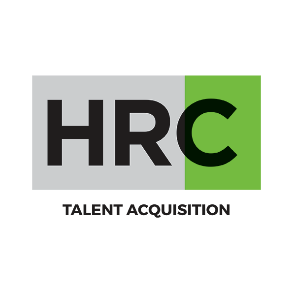 STAGE JUNIOR IT DEVELOPERSaipem è un Global Solution Provider, leader nel settore dell’energia e delle infrastrutture, un partner affidabile per i clienti, in grado di identificare e creare soluzioni tecnologiche e sostenibili capaci di creare valore durante l’intero ciclo dei progetti a partire dalla loro fase di fattibilità.Operiamo da più di 60 anni in 72 paesi, con una workforce di oltre 32.000 dipendenti di 115 nazionalità, attraverso una struttura capillare fatta per poter rispondere con flessibilità alle necessità locali ed alle sfide di sostenibilità svolgendo un ruolo attivo nella vita economica e ambientale di ogni area in cui operiamo.Saipem è alla ricerca di laureati dotati di spirito d'iniziativa, energia e passione per intraprendere un viaggio nell’eccellenza professionale in un contesto dinamico ed internazionale.PosizioneLa Risorsa verrà inserita all'interno del Dipartimento HSE della Divisione E&C Offshore, con l'obiettivo di sviluppare proposte per la digitalizzazione dei principali processi HSE attraverso Office 365 e SharePoint online.AttivitàNello specifico, la Risorsa verrà coinvolta nelle seguenti attività/progetti:Analizzare le procedure HSE Corporate e della Divisione E&C Offshore allo scopo di sviluppare flowchart adeguati ad essere implementati in un nuovo sistema informatico (Office 365 e Sharepoint online)Progettare e sviluppare soluzioni in Office 365, Sharepoint online e power BI per gestire dati HSE da siti remoti, analizzare tali dati e sviluppare reportAcquisire e analizzare dati e informazioni da diverse fonti al fine di identificare eventuali opportunità di miglioramento nella gestione di dati HSERequisitiLaurea in Ingegneria Informatica o equivalentiConoscenza del Pacchetto Microsoft 365Conoscenza di Power BIConoscenza di PythonBuona conoscenza della lingua inglese Capacità personali:Buona comunicazione;Abilità al lavoro di gruppo in un ambiente multidisciplinare;Forte attitudine alla collaborazione, anche attraverso mezzi digitali;Efficienza nella gestione del tempo e nella prioritizzazione delle attività per raggiungere gli obiettivi.Sede: San Donato Milanese
Contratto: Stage extracurriculare 6 mesi con rimborso spese + mensa aziendaleI candidati ambosessi (L.903/03) sono invitati a leggere l’informativa sulla privacy (art. 13, D. Lgs. 196/03 ed art. 13 GDPR 679/16) PER CANDIDARSI INVIARE IL PROPRIO C.V. A (entro il 30/02/2021):  https://go0.it/GM3Mj